ELGIN AVENUE  Danny Michel (ballad) [C] [Am] [C] [Am]    Verse 1: The [C] rain came down on [Am] Elgin Ave The [F] faces on the bus looked [G] sad As the [F] man with the umbrella [G] hails a [C] cab [G]The [C] sky is looking [Am] mean and grey[F] Tomato is the [G] soup today As the [F] homeless lay out [G] plastic on the [C] ground [G] [C] She takes this chance to [Am] start anew [F] With a hotel sample [G] free shampoo [F] Her hair is all ba-[G]by [C] blue [G][F] Rain, rain, don’t [G] go away I’m [C] glad you came, I [Am] hope you stay And you [F] couldn’t have come on a [G] better [C] day [Am][C][Am] Verse 2: Now the [C] rain, it floods my [Am] flowerbed And the [F] garbage can with the [G] missing lid[F] Blame it on those [F] no good [G] meddlin’ [C] kids [G] She [C] can’t be more than [Am] seventeen[F] Sleepin’ in a [G] bank machine [F] And bangin’ on an [F] old [G] tambour-[C]ine [G] An [C] old man strums an [Am] old guitar A [F] Silvertone with a [G] whammy bar As [F] someone shouts [F] insults [G] from their [C] car [G] [F] Rain, rain, don’t [G] go away I’m [C] glad you came, I [Am] hope you stay And you [F] couldn’t have come on a [G] better [C] day [Am][C][Am] VERSE 3: My [C] kitchen window leads [Am] to the roofBut [F] nothing’s safe or [G] waterproof It [F] feels like a [F] giant [G] pirate [C] ship [G]And the [C] barber sweeps up [Am] all the hair And [F] falls asleep in his [G] barber chair As the [F] smell of disinfectant [G] fills the [C] air [G]  And the [C] old man finds a [Am] cigarette By the [F] pharmacy at [G] Somerset And he’s [F] standing there all [F] soa-[G]kin’ [C] wetSECOND CHORUS: [F] Rain, rain, don’t [G] go away I’m [C] glad you came, I [Am] hope you stay And you [F] couldn’t have come on a [G] better…  [F] I couldn’t be any [G] wetter…You [F] couldn’t have come on a [G] better day [C] [Am] [C] [Am]    [C] [Am] [C] [Am]    [C] [Am] [C]  [Am]   [F] [G] [C] 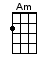 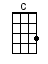 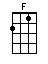 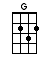 www.bytownukulele.ca